Applications of De’Moivre’s Theorem  2: RootsDe Moivre’s theorem also holds true for rational powers. We can use De Moivre’s to solve equations of the form , where . This is equivalent to finding the nth roots of The fundamental theorem of algebra holds true for complex numbers:Hence  , where  has n distinct roots. If w = 1 we call these roots of unity. To find the roots of a complex equation we use the fact that the argument of a complex number is not unique:If then )Roots of Unity ExampleSolve Method 1: By factorising                                                       Method 2: De Moivre’sNotice:The first root will always be 1 since We add  to the argument but leave the modulus unchanged e.g. when  we rotate the line  each time. When  we have rotated  so we get back to where we started.The first root is z1 = 1, call the second root z2 = . Then…Consider  What do you notice? 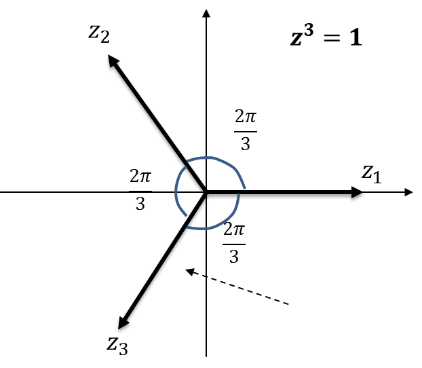 What would z3 be?The roots of can be represented as Since the resultant ‘vector’ is 0, then These roots form the vertices of a regular n-gon and all lie on a circle, radius r. General nth Roots: We can use a similar method when w is not equal to 1. Again, our first step is to write w in mod-arg form and consider multiples of the argument. ExampleSolve Test your understandingExpress the complex number  in the form , .						         (3)Solve the equation
giving the roots in the form , .  (5)